Математика тема «Профессии»Задание 1: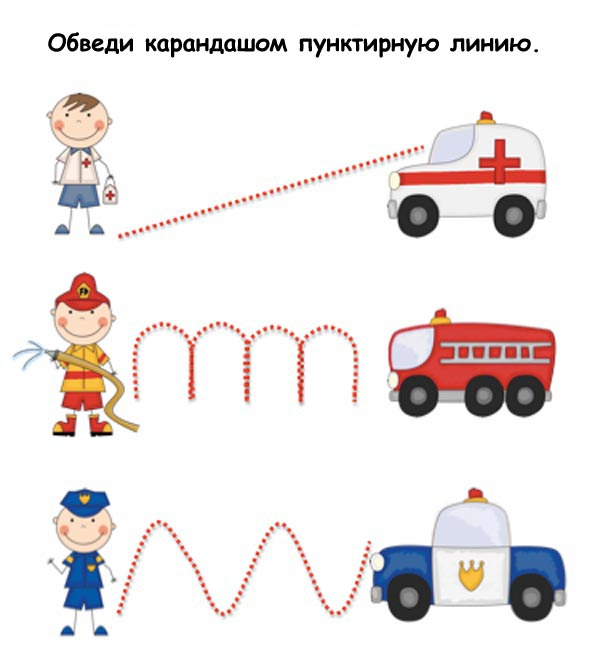 Задание 2: Найди свою пару профессия и транспорт, проведи линию.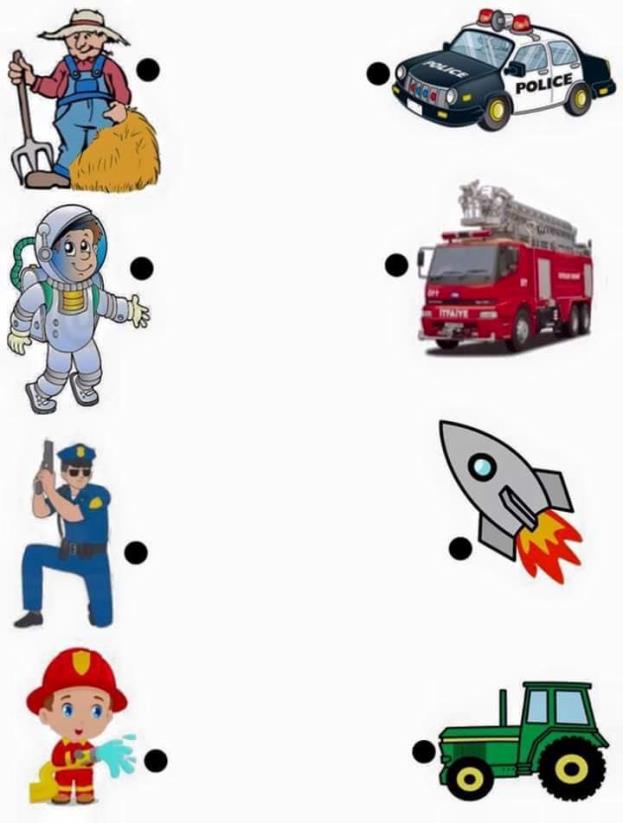 Задание 3: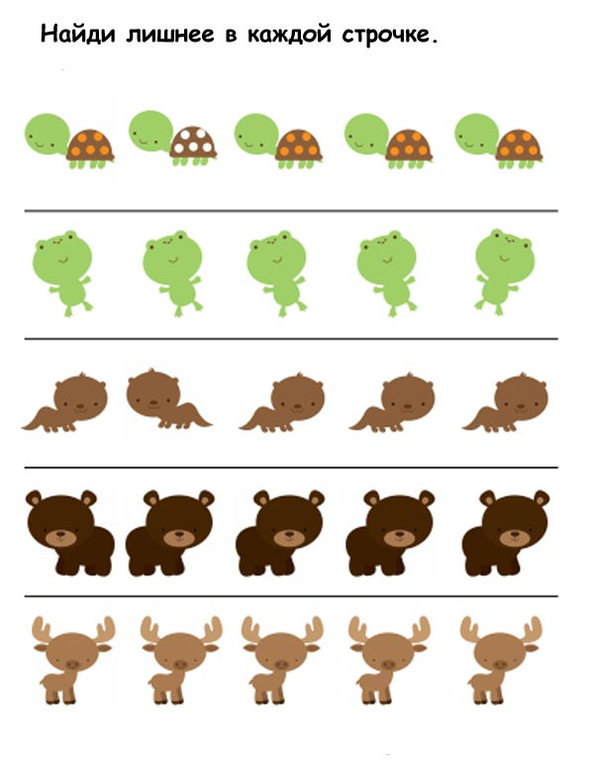 Задание 4: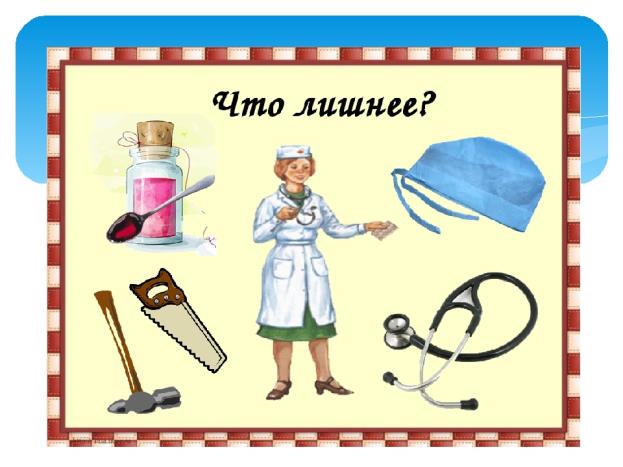 Задание 5: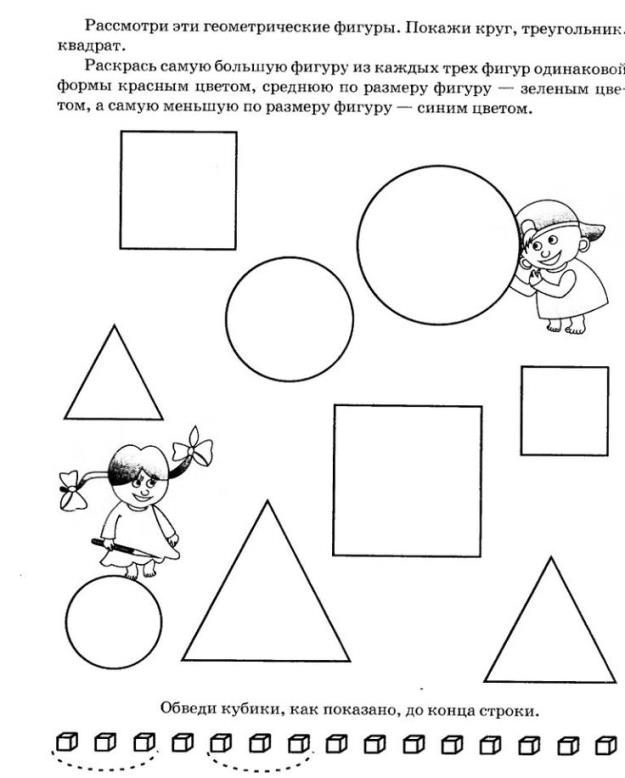 